Контрольная работа по теме «Электромагнетизм» Вариант № 1 Контрольная работа по теме «Электромагнетизм» Вариант № 41.К магнитной стрелке (северный полюс затемнен, см. рисунок), которая может поворачиваться вокруг вертикальной оси, перпенди-кулярной плоскости чертежа, поднесли постоянный полосовой магнит. При этом стрелка1) повернется на 18002) повернется на 90°по  часовой стрелке3) повернется на 90° против часовой стрелки4) останется в прежнем положении2.С какой силой действует однородное магнитное поле индукцией 2,5 Тл на провод-ник длиной , расположенный под углом 30° к вектору индукции, при силе тока в проводнике 0,5 А?1)31,25 Н     3) 0,55 Н2)54,38 Н     4) 0,3125 Н3. Как называется единица индукции магнитного поля в СИ?ТеслаВеберГенриВольт4. Проволочная рамка движется в неоднородном магнитном поле с силовыми линиями выходящими из плоскости листа, в случае I со скоростью v1, в случае II со скоро-стью v2 (см. рисунок). Плоскость рамки остаётся  перпендикулярной линиям магнитной индукции В.В каком случае возникает ток в рамке?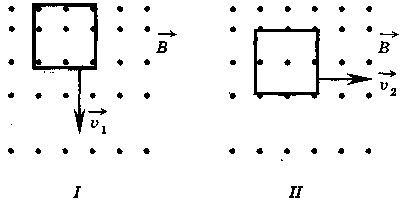 1) в случае I        3) в обоих случаях2) в случае II       4) ни в одном из                       случаев5. Если сила  тока  в катушке индуктивностью  0,1 Гн изменяется  с течением времени, как показано на графике, то в катушке возникает ЭДС самоиндукции, равная   1) 1 В                  2) 2 В   3) 10 В                4) 0,5 В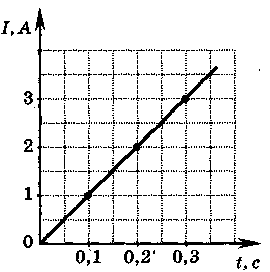 6. Какой процесс объясняется явлением электромагнитной  индукции?1) отклонение магнитной стрелки вблизи проводника с  током2) взаимодействие двух проводов с током3) появление тока в замкнутой катушке при опускании  в нее постоянного магнита4) возникновение силы, действующей на проводник с током в магнитном поле7 . Магнитная стрелка, находящаяся вблизи провода, по которому пропускают эл ток, поворачивается. Это происходит под действием:А)только электрического поля; Б)совместно действующих электрических и магнитных полей; В)только магнитного поля; Г)гравитационного поля8.  Два параллельных провода с токами, протекающими в одном направлении, притягиваются. Это явление впервые исследовал:А)Эрстед;      Б)Фарадей;      В)Ампер;      Г)Кулон.10. На рисунке указаны направления вектор индукции В и электрического тока в проводнике. Укажите направление силы Ампера .А)влево;    Б)вправо; В)перпендикулярно плоскости рисунка к читателю; Г) перпендикулярно плоскости рисунка от читателя.9. Проводник с силой тока 5А помещен в однородное магнитное поле с индукцией 1∙10-3  Тл. Угол между направлениями тока и поля 600 . определите активную длину проводника, если поле действует на него с силой 2∙10-4  Н.А)0,23м;          Б)0,46м;         В)10м;         Г)0,1м.                                          В                     I11. По проводящему кольцу течет ток. В центре кольца ток направлен: А)влево;     Б)вправо; В)перпендикулярно плоскости рисунка к читателю; Г) перпендикулярно плоскости рисунка от читателя.                             I1.На рисунке  изображен проволочный  виток, по которому течет электрический ток в направ-лении, указанном стрелкой. Виток расположен в вертикальной плоскости.   Точка А находится на горизонтальной прямой, проходящей через центр витка. Как направлен вектор индукции   магнитного поля тока в точке А?1)вертикально вверх ↑2)вертикально вниз ↓3)горизонтально вправо →4)горизонтально влево ←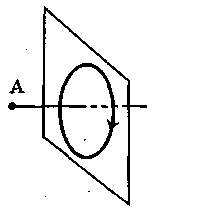 2.Прямолинейный проводник длиной l=0,1 м, по которомутечет ток, находится в одно- родном магнитном поле с индукцией В=0,4Тл и располо- жен под углом 900 к вектору В. Какова сила тока,  если сила, действующая на провод- ник со стороны магнитного поля, равна 0,2Н?1)5А                3)2А2)0,08А	 4)20А3. В каких единицах измеряется индуктивность катушкиВеберТеслаГенриВебер в секунду4. На рисунке изображен тот момент демонстра-ции  по  проверке  правила Ленца,  когда  все предметы неподвижны.  Южный  полюс маг-нита находится вблизи сплошного  алюми- ниевого  кольца. Коромысло с алюминиевыми кольцами может свободно  вращаться вокруг вертикальной опоры. Если теперь передвинуть магнит вправо, то ближайшее к нему кольцо будет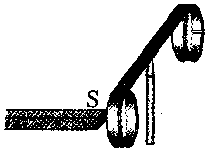 1) оставаться неподвижным2) удаляться от магнита3) совершать колебания4) перемещаться навстречу магниту5. На рисунке приведен график зависимости силы тока от времени в электрической цепи, индуктивность которой 1 мГн. Определите модуль среднего значения ЭДС самоиндукции винтервале времени от  10  до  15 с.1) 2 мкВ         2) 3 мкВ    3) 5 мкВ         4) 0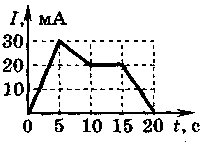 6. Один раз металлическое кольцо падает на стоящий вертикально полосовой магнит так,  что надевается на него, второй раз так, что пролетает мимо него. Плоскость кольца в обоих случаях горизонтальна. Ток  в кольце1) возникает в обоих случаях2) не возникает ни в одном из случаев3) возникает только в первом случае4) возникает только во втором случае7 .Что наблюдалось в опыте Ампера?А)взаимодействие двух проводников с током.Б)взаимодействие двух магнитных стрелок.В)поворот магнитной стрелки вблизи провода с током.Г)возникновение эл тока в катушке при вдвигании в неё магнита.8.Как взаимодействуют между собой два параллельных проводника, если по ним протекают токи в противоположных направлениях?А)притягиваются.       Б)отталкиваются.В)сила взаимодействия равна нулю.Г)нет однозначного ответа.9. На прямолинейный проводник длиной 0,5м, по которому протекает ток силой 5А, в магнитном поле с индукцией 1мТл, направленной перпендикулярно проводнику, действует сила Ампера:10. Электрический ток в прямолинейном проводнике направлен перпендикулярно плоскости рисунка и идёт от читателя. Какое расположение и направление имеют линии магнитной индукции? А)1.                   Б)2.              В)3.              Г)4.1)                      2)                   3)                  4)11. Сила Ампера, действующая на проводник с током I  (на рисунке изображено сечение проводника, ток направлен на читателя) в магнитном поле В.  Сила Ампера направлена:        ВА)              Б)              В)               Г)